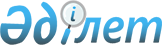 "Мемлекеттік реттеуге жатқызылатын өлшем тізбелерін бекіту туралы" Қазақстан Республикасы Энергетика министрінің міндетін атқарушының 2019 жылғы 11 наурыздағы № 81 және Қазақстан Республикасы Индустрия және инфрақұрылымдық даму министрінің 2019 жылғы 18 наурыздағы № 143 бірлескен бұйрығына өзгерістер енгізу туралыҚазақстан Республикасы Энергетика министрінің 2023 жылғы 29 наурыздағы № 121 және Қазақстан Республикасы Премьер-Министрі орынбасарының - Сауда және интеграция министрінің м.а. 2023 жылғы 31 наурыздағы № 129-НҚ бірлескен бұйрығы. Қазақстан Республикасының Әділет министрлігінде 2023 жылғы 4 сәуірде № 32236 болып тіркелді
      БҰЙЫРАМЫЗ:
      1. "Мемлекеттік реттеуге жатқызылатын өлшем тізбелерін бекіту туралы" Қазақстан Республикасы Энергетика министрінің міндетін атқарушының 2019 жылғы 11 наурыздағы № 81 және Қазақстан Республикасы Индустрия және инфрақұрылымдық даму министрінің 2019 жылғы 18 наурыздағы № 143 бірлескен бұйрығына (Нормативтік құқықтық актілерді мемлекеттік тіркеу тізілімінде № 18435 болып тіркелген) мынадай өзгерістер енгізілсін:
      бірлескен бұйрықтың кіріспесі жаңа редакцияда жазылсын:
      ""Өлшем бірлігін қамтамасыз ету туралы" Қазақстан Республикасының Заңы 6-3-бабының 2) тармақшасына сәйкес БҰЙЫРАМЫН:";
      көрсетілген бірлескен бұйрықпен бекітілген Мемлекеттік реттеуге жатқызылатын өлшемдердің тізбесі осы бірлескен бұйрыққа қосымшаға сәйкес жаңа редакцияда жазылсын.
      2. Қазақстан Республикасы Энергетика министрлігінің Стратегиялық даму департаменті Қазақстан Республикасының заңнамасында белгіленген тәртіппен:
      1) осы бірлескен бұйрықты Қазақстан Республикасы Әділет министрлігінде мемлекеттік тіркеуді;
      2) осы бірлескен бұйрықты Қазақстан Республикасы Энергетика министрлігінің интернет-ресурсында орналастыруды;
      3) осы бірлескен бұйрықты Қазақстан Республикасы Әділет министрлігінде мемлекеттік тіркегеннен кейін он жұмыс күні ішінде Қазақстан Республикасы Энергетика министрлігінің Заң қызметі департаментіне осы тармақтың 1) және 2) тармақшаларында көзделген іс-шаралардың орындалғаны туралы мәліметтерді ұсынуды қамтамасыз етсін.
      3. Осы бірлескен бұйрықтың орындалуын бақылау жетекшілік ететін Қазақстан Республикасының энергетика вице-министріне жүктелсін.
      4. Осы бірлескен бұйрық ресми жарияланған күнінен кейін күнтізбелік алпыс күн өткен соң қолданысқа енгізіледі.
      "КЕЛІСІЛДІ"
      Қазақстан Республикасының
      Экология және табиғи
      ресурстар министрлігі Мемлекеттік реттеуге жатқызылатын өлшемдер тізбесі
					© 2012. Қазақстан Республикасы Әділет министрлігінің «Қазақстан Республикасының Заңнама және құқықтық ақпарат институты» ШЖҚ РМК
				
      Қазақстан РеспубликасыПремьер-Министрі орынбасарының - Сауда және интеграция министрініңміндеттерін атқарушы

__________С. Жумангарин

      Қазақстан РеспубликасыЭнергетика министрі

__________Б. Акчулаков
Қазақстан Республикасы
Премьер-Министрі
орынбасарының -
Сауда және интеграция
министрінің міндеттерін
атқарушы
2023 жылғы 31 наурыздағы
№ 129-НҚ мен
Қазақстан Республикасы
Энергетика министрі
2023 жылғы 29 наурыздағы
№ 121
Бірлескен бұйрыққа
қосымша
Қазақстан Республикасы
Энергетика министрінің
міндетін атқарушының
2019 жылғы 11 наурыздағы 
№ 81 және
Қазақстан Республикасы
Индустрия және 
инфрақұрылымдық даму
министрінің 2019 жылғы
18 наурыздағы № 143 бірлескен
бұйрығымен бекітілген
№
Объектісі мен қолдану саласы көрсетілген өлшем атауы
Метрологиялық талаптар
Метрологиялық талаптар
Ескертпе
№
Объектісі мен қолдану саласы көрсетілген өлшем атауы
Өлшемдер ауқымы
Шекті рұқсат етілген ауытқуы немесе дәлдік тобы
1.
2
3
4
5
1-бөлім. Мұнай және мұнай өнімдері саласында
1-бөлім. Мұнай және мұнай өнімдері саласында
1-бөлім. Мұнай және мұнай өнімдері саласында
1-бөлім. Мұнай және мұнай өнімдері саласында
1-бөлім. Мұнай және мұнай өнімдері саласында
Құбырлар арқылы тасымалдау кезінде, автомобиль, теміржол, су көлігіне, резервуарларға ауыстырып тиеу кезінде мұнай/мұнай өнімдерінің массасын өлшеу
1.
динамикалық өлшеулердің тікелей және жанама әдістері, брутто
шектеусіз
± 0,25 %
МЕМСТ 8.587
"Мұнай және мұнай өнімдерінің массасы. Өлшеу әдістемелері (әдістері)"
2.
динамикалық өлшеулердің тікелей және жанама әдістері, нетто
шектеусіз
± 0,35 %
МЕМСТ 8.587
"Мұнай және мұнай өнімдерінің массасы. Өлшеу әдістемелері (әдістері)"
3.
ағытылған цистерналарды таразыда өлшеу арқылы статикалық өлшеудің тікелей әдісі, брутто
шектеусіз
± 0,40 %
МЕМСТ 8.587
"Мұнай және мұнай өнімдерінің массасы. Өлшеу әдістемелері (әдістері)"
4.
ағытылған цистерналарды таразыда өлшеу арқылы статикалық өлшеудің тікелей әдісі, нетто
шектеусіз
± 0,50 %
МЕМСТ 8.587
"Мұнай және мұнай өнімдерінің массасы. Өлшеу әдістемелері (әдістері)"
5.
қозғалыстағы ағытылмаған цистерналар мен олардың құрамдарын таразыда өлшеу арқылы статикалық өлшеудің тікелей әдісі, брутто
жалпы салмағы 1000 тоннадан артық емес
± 1,0 %
МЕМСТ 8.587
"Мұнай және мұнай өнімдерінің массасы. Өлшеу әдістемелері (әдістері)"
5.
қозғалыстағы ағытылмаған цистерналар мен олардың құрамдарын таразыда өлшеу арқылы статикалық өлшеудің тікелей әдісі, брутто
жалпы салмағы 1000 тонна және одан астам
± 2,5%
МЕМСТ 8.587
"Мұнай және мұнай өнімдерінің массасы. Өлшеу әдістемелері (әдістері)"
6.
қозғалыстағы ағытылмаған цистерналар мен олардың құрамдарын таразыда өлшеу арқылы статикалық өлшеудің тікелей әдісі, нетто
жалпы салмағы 1000 тоннадан артық емес
± 1,1%
МЕМСТ 8.587
"Мұнай және мұнай өнімдерінің массасы. Өлшеу әдістемелері (әдістері)"
6.
қозғалыстағы ағытылмаған цистерналар мен олардың құрамдарын таразыда өлшеу арқылы статикалық өлшеудің тікелей әдісі, нетто
жалпы салмағы 1000 тонна және одан астам
± 2,6%
МЕМСТ 8.587
"Мұнай және мұнай өнімдерінің массасы. Өлшеу әдістемелері (әдістері)"
7.
статикалық өлшеулердің жанама әдісі және гидростатикалық принципке негізделген жанама әдіс, брутто
200 тоннадан артық емес
± 0,65 %
МЕМСТ 8.587
"Мұнай және мұнай өнімдерінің массасы. Өлшеу әдістемелері (әдістері)"
7.
статикалық өлшеулердің жанама әдісі және гидростатикалық принципке негізделген жанама әдіс, брутто
200 тонна және одан астам
± 0,50%
МЕМСТ 8.587
"Мұнай және мұнай өнімдерінің массасы. Өлшеу әдістемелері (әдістері)"
8.
статикалық өлшеудің жанама әдісі және гидростатикалық принципке негізделген жанама әдіс, нетто
200 тоннадан артық емес
± 0,75 %
МЕМСТ 8.587
"Мұнай және мұнай өнімдерінің массасы. Өлшеу әдістемелері (әдістері)"
8.
статикалық өлшеудің жанама әдісі және гидростатикалық принципке негізделген жанама әдіс, нетто
200 тонна және одан астам
± 0,60%
МЕМСТ 8.587
"Мұнай және мұнай өнімдерінің массасы. Өлшеу әдістемелері (әдістері)"
9.
Иеліктен шығарылатын операциялар кезінде авто -, автогаз құю станцияларындағы мұнай өнімдерінің көлемін өлшеу (жылжымалы үлгідегі автожанармай құю станцияларынан басқа)
шектеусіз
± 0,4 %
МЕМСТ 8.587
"Мұнай және мұнай өнімдерінің массасы. Өлшеу әдістемелері (әдістері)"
МЕМСТ 9018 "Отын тарату колонкалары. Жалпы техникалық шарттар"
2-бөлім. Газ саласында
2-бөлім. Газ саласында
2-бөлім. Газ саласында
2-бөлім. Газ саласында
2-бөлім. Газ саласында
10.
Контрагент-кәсіпорындар арасындағы есеп айырысулар кезінде газ шығысын өлшеу
105 текше метр сағат (20ºС және 0,101325 мега Паскаль кезінде)
± 0,75 %
Ультрадыбыстық, турбиналық, айналмалы газ есептегіштері
10.
Контрагент-кәсіпорындар арасындағы есеп айырысулар кезінде газ шығысын өлшеу
103-нен 105 текше метр сағатқа дейін (20ºС және 0,101325 мега Паскаль)
± 1,5 %
Ультрадыбыстық, турбиналық, айналмалы газ есептегіштері
10.
Контрагент-кәсіпорындар арасындағы есеп айырысулар кезінде газ шығысын өлшеу
103 текше метр сағатқа дейін (20ºС және 0,101325 мега Паскаль кезінде)
± 2,5 %
Ультрадыбыстық, турбиналық, айналмалы газ есептегіштері
11.
Контрагент-кәсіпорындар арасындағы есеп айырысулар кезінде газ шығысын анықтау үшін қысымды өлшеу
10 мега Паскальға дейін
± 0,075 %
Газ шығысын 105 текше метр сағатқа артық өлшеу кезінде
12.
Контрагент-кәсіпорындар арасындағы есеп айырысулар кезінде газ шығысын анықтау үшін қысымды өлшеу
10 мега Паскальға дейін
± 0,25 %
Газ шығысын 105 текше метр сағатқа кем өлшеу кезінде
13.
Контрагент-кәсіпорындар арасындағы есеп айырысулар кезінде газ шығысын анықтау үшін температураны өлшеу
-40-тан 60 ºС дейін
± 0,3 ºС
Газ шығысын 105 текше метр сағатқа артық өлшеу кезінде
14.
Контрагент-кәсіпорындар арасындағы есеп айырысулар кезінде газ шығысын анықтау үшін температураны өлшеу
-40-тан 60 ºС дейін
± 0,5 ºС
Газ шығысын 105 текше метр сағатқа кем өлшеу кезінде
15.
Контрагент-кәсіпорындар арасындағы есеп айырысулар кезінде газ шығысын анықтау үшін газ құрамын өлшеу
-
пропан бойынша орташа квадраттық ауытқу 2%-дан артық емес
16.
Контрагент-кәсіпорындар арасындағы есеп айырысулар кезінде газ шығысын анықтау үшін газ тығыздығын өлшеу
1 килограмм/ текше метрге дейін (20ºС және 0,101325 мега Паскаль кезінде)
± 0,15 %
17.
Контрагент-кәсіпорындар арасындағы есеп айырысулар кезінде газ мөлшерін есептеу
-
± 0,1 %
18.
Иеліктен шығарылатын операциялар кезінде газ -, автогаз құю станцияларындағы сұйытылған мұнай газының көлемін өлшеу
шектеусіз
Салыстырмалы қателік ±1% - дан аспауы тиіс. Қоршаған орта және отын температурасының минус 40 ºС-тан 60 ºС-қа дейінгі шегінде (20 ±1%) ºС-тан ерекшеленетін температурада қосымша салыстырмалы дәлсіздік ±1% - дан аспайды.
3-бөлім. Электр энергетикасы саласында
3-бөлім. Электр энергетикасы саласында
3-бөлім. Электр энергетикасы саласында
3-бөлім. Электр энергетикасы саласында
3-бөлім. Электр энергетикасы саласында
Белсенді электр энергиясының мөлшерін өлшеу:
шектеусіз, килоВатт*сағат
* Жақшада көрсетілген мән – жабдықты салу және жаңғырту кезінде қолданылады
коммерциялық есепке алу аспаптары үшін:
шектеусіз, килоВатт*сағат
* Жақшада көрсетілген мән – жабдықты салу және жаңғырту кезінде қолданылады
19.
мемлекетаралық электр беру желілерінде, кернеуі 500 киловольт және одан жоғары электр беру желілерінде, қуаты 50 мегаватт және одан жоғары генераторларда, қуаты 63 мегавольт ампер және одан жоғары трансформаторларда
шектеусіз, килоВатт*сағат
0,2 %
20.
кернеуі 110 – 220 киловольт электр беру желілерінде, қуаты 50 мегаватқа дейінгі генераторларда, қуаты 10-63 мегавольт ампер трансформаторларда
шектеусіз, килоВатт*сағат
0,5 %
21.
кернеуі 35 – 6 киловольт электр беру желілерінде
шектеусіз, килоВатт*сағат
1,0 (0,5)* %
22.
кернеуі төмен электр беру желілерінде
шектеусіз, килоВатт*сағат
2,0 %
электр энергиясын коммерциялық есепке алу аспаптарын қосуға арналған ток және кернеу трансформаторлары үшін:
шектеусіз, килоВатт*сағат
23.
мемлекетаралық электр беру желілерінде 500 киловольт жоғары кернеуі электр беру желілерінде, қуаты 50 мегаватт және одан жоғары генераторларда 
0,2 %
23.
мемлекетаралық электр беру желілерінде 500 киловольт жоғары кернеуі электр беру желілерінде, қуаты 50 мегаватт және одан жоғары генераторларда 
24.
кернеуі 220 киловольт және одан төмен электр беру желілері, қуаты 50 мегаватт дейінгі генераторларда
0,5 %
Реактивті электр энергиясының мөлшерін өлшеу:
коммерциялық есепке алу аспаптары үшін
25.
мемлекетаралық электр беру желілерінде, кернеуі 6 киловольт және одан жоғары электр беру желілерінде, қуаты 50 мегаватт және одан жоғары генераторларда, қуаты 63 мегавольт ампер және одан жоғары трансформаторларда
шектеусіз, киловатт*сағ
2,0 %
26.
кернеуі төмен электр беру желілерінде
шектеусіз, киловатт*сағ
4,0 %
электр энергиясын коммерциялық есепке алу аспаптарын қосуға арналған ток және кернеу трансформаторлары үшін:
шектеусіз, киловатт*сағ
27.
мемлекетаралық электр беру желілерінде, кернеуі 500 киловольт және одан жоғары электр беру желілерінде, қуаты 50 мегаватт және одан жоғары генераторларда
шектеусіз, киловатт*сағ
0,2 %
28.
кернеуі 220 киловольт және одан төмен электр беру желілерінде, қуаты 50 мегаватқа дейінгі генераторларда
шектеусіз, киловатт*сағ
0,5 %